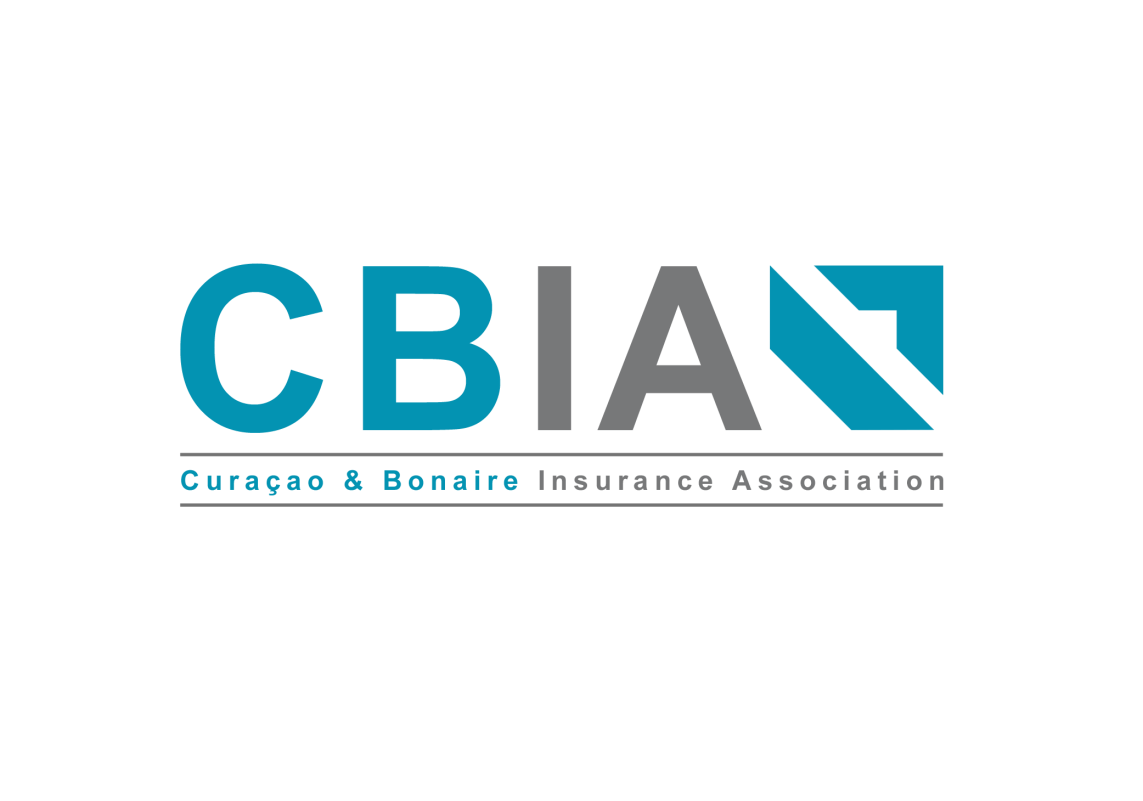 Persbericht CBIA , 30 november  2014De Curaçao & Bonaire Insurance Association ( CBIA) maakt bekend dat op de Algemene Ledenvergadering welke op 27 november 2014 heeft plaatsgevonden, een nieuw bestuur voor het zittingsjaar 2015 door de leden is gekozen.De namen en functies van het nieuw gekozen bestuur zijn als volgt:Voorzitter : Dhr. A. Magdalena, vertegenwoordigt  ENNIA CARIBE Vice Voorzitter: Mw. Drs.G. Coco, vertegenwoordigt GUARDIAN GROUP Fatum  Penningmeester: Mw. A. Lachman , vertegenwoordigt  ASKA N.V. Bestuurslid: Dhr. J. Joshipura,  vertegenwoordigt  NEW INDIA ASSURANCE Co LtdBestuurslid: Dhr. Drs. J. Oosterwaal,  MBA vertegenwoordigt NAGICO INSURANCESOp de foto zijn de namen van de personen van links naar rechts als volgt:Hr. Joshipura, Mw. Lachman, Hr.Magdalena,  Mw. Coco en Hr. Oosterwaal Curaçao, 30 november 2014Bestuur CBIA